Garanciaszerződésamely létrejött (a továbbiakban vevő) és (a továbbiakban eladó) között alulírott napon az alábbi feltételekkel:A vevő kipróbálás után megtekintett állapotban megveszi az eladótól a következő részegységeket:Az eladó kijelenti, hogy a számítógép részegységeinek rendeltetésszerű használata során felmerülő esetleges meghibásodásokra 12 hónap szervizgaranciát vállal, ha az azonosító címkék sértetlenek.A szerződő felek kijelentik, hogy a jelen szerződés akaratukkal mindenben megegyezik.eladó vevőBudapest, 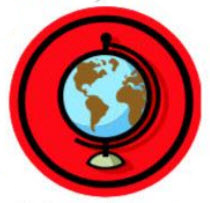 Kréta Görögország legnagyobb és a Földközi-tenger ötödik legnagyobb szigete, Európa legdélibb része. Európa és Afrika között, a Líbiai- és az Égei-tenger határán helyezkedik el. Itt jött létre az európai civilizáció, a minószi kultúra. A kelet-nyugati irányban elnyúló sziget hosszúsága 260 km, szélessége 12–57 km között van. A déli part erősen meredek, az északi viszont lapos és jóval tagoltabb. Éghajlata mediterrán, enyhe, csapadékos téllel és száraz, forró nyárral, amely 6-7 hónapig tart.Klíma (C)nappali éjszakai tengervízmájus 24 15 19június 28 19 22július 29 21 24augusztus 29 22 25szeptember 27 19 24október 24 16 23Kriti